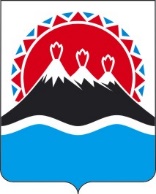 ПРОЕКТП О С Т А Н О В Л Е Н И ЯРЕГИОНАЛЬНОЙ СЛУЖБЫ ПО ТАРИФАМ И ЦЕНАМ  КАМЧАТСКОГО КРАЯ                   г. Петропавловск-КамчатскийВ соответствии с Федеральным законом от 27.07.2010 № 190-ФЗ «О теплоснабжении», постановлением Правительства Российской Федерации от 22.10.2012 № 1075 «О ценообразовании в сфере теплоснабжения», приказами ФСТ России от 13.06.2013 № 760-э «Об утверждении Методических указаний по расчету регулируемых цен (тарифов) в сфере теплоснабжения», от 07.06.2013 № 163 «Об утверждении Регламента открытия дел об установлении регулируемых цен (тарифов) и отмене регулирования тарифов в сфере теплоснабжения», законом Камчатского края от 24.11.2020 № 521 «О краевом бюджете на 2021 год и на плановый период 2022 и 2023 годов», постановлением Правительства Камчатского края от 19.12.2008 № 424-П «Об утверждении Положения о Региональной службе по тарифам и ценам Камчатского края», протоколом Правления Региональной службы по тарифам и ценам Камчатского края от 16.12.2020 № ХХПОСТАНОВЛЯЮ:Внести в приложения 3, 5 к постановлению Региональной службы по тарифам и ценам Камчатского края от 09.12.2020 № ХХ «Об утверждении тарифов в сфере теплоснабжения ООО «Термо» потребителям Ключевского сельского поселения Усть-Камчатского района на 2021 - 2025 годы» изменения, изложив их в редакции согласно приложениям 1 - 2 к настоящему постановлению.Настоящее постановление вступает в силу через десять дней после дня его официального опубликования.Льготные тарифы на тепловую энергию на нужды отопления и горячего водоснабжения, поставляемую ООО «Термо» населению и исполнителям коммунальных услуг для населения Ключевского сельского поселения Усть-Камчатского района, на 2021 – 2025 годы<*> значения льготных тарифов на тепловую энергию для населения и исполнителям коммунальных услуг для населения на период 2021 - 2025 годы устанавливаются при ежегодной корректировке экономически обоснованных тарифов с учетом утвержденных индексов изменения размера вносимой гражданами платы за коммунальные услуги в среднем по субъектам Российской Федерации и предельно допустимых отклонений по отдельным муниципальным образованиям от величины указанных индексов по субъектам Российской Федерации в соответствии с Основами формирования индексов изменения размера платы граждан за коммунальные услуги в Российской Федерации, утвержденными постановлением Правительства Российской Федерации от 30.04.2014 № 400 «О формировании индексов изменения размера платы граждан за коммунальные услуги в Российской Федерации».* Выделяется в целях реализации пункта 6 статьи 168 Налогового кодекса Российской Федерации (часть вторая)Товары работы и услуги ООО «Термо», в связи с применением организацией упрощенной системы налогообложения, НДС не облагаются.».Тарифы на горячую воду в открытой системе теплоснабжения (горячего водоснабжение), поставляемую ООО «Термо» потребителям Ключевского сельского поселения Усть-Камчатского района на 2021 – 2025 годы* Выделяется в целях реализации пункта 6 статьи 168 Налогового кодекса РоссийскойФедерации (часть вторая)<*> значения льготных тарифов на тепловую энергию для населения и исполнителям коммунальных услуг для населения на период 2018- 2020 годы устанавливаются при ежегодной корректировке экономически обоснованных тарифов с учетом утвержденных индексов изменения размера вносимой гражданами платы за коммунальные услуги в среднем по субъектам Российской Федерации и предельно допустимых отклонений по отдельным муниципальным образованиям от величины указанных индексов по субъектам Российской Федерации в соответствии с Основами формирования индексов изменения размера платы граждан за коммунальные услуги в Российской Федерации, утвержденными постановлением Правительства Российской Федерации от 30 апреля 2014 г. № 400 «О формировании индексов изменения размера платы граждан за коммунальные услуги в Российской Федерации».Примечание: товары работы и услуги ООО «Термо», в связи с применением организацией упрощенной системы налогообложения, НДС не облагаются.Примечание: Приказом Министерства жилищно-коммунального хозяйства и энергетики Камчатского края от 16.11.2015 № 556 «Об утверждении нормативов расхода тепловой энергии, используемой на подогрев холодной воды для предоставления коммунальной услуги по горячему водоснабжению в муниципальных образованиях, расположенных в границах Усть-Камчатского муниципального района Камчатского края» утвержден норматив расхода тепловой энергии, используемой на подогрев холодной воды для предоставления коммунальной услуги по горячему водоснабжению ООО «Термо» в Ключевском сельском поселении Усть-Камчатского муниципального района. В соответствии с пунктом 42 Правил предоставления коммунальных услуг собственникам и пользователям помещений в многоквартирных домах и жилых домов, утвержденных постановлением Правительства Российской Федерации от 06.05.2011 № 354, расчетная величина однокомпонентного тарифа на горячую воду в открытой системе теплоснабжения (горячее водоснабжение) населению и исполнителям коммунальных услуг для населения с учетом вида благоустройства и с учетом НДС составляет:».[Дата регистрации]№[Номер документа]О внесении изменений в приложения 3, 5 к постановлению Региональной службы по тарифам и ценам Камчатского края от 09.12.2020 № ХХ «Об утверждении тарифов в сфере теплоснабжения ООО «Термо» потребителям Ключевского сельского поселения Усть-Камчатского района на 2021 - 2025 годы» Руководитель[горизонтальный штамп подписи 1]И.В. ЛагуткинаПриложение 1к постановлению Региональной службыпо тарифам и ценам Камчатского края от 16.12.2020 № ХХ«Приложение 3к постановлению Региональной службы по тарифам и ценам Камчатского краяот 09.12.2020 № ХХ№ п/пНаименование регулируемой организацииВид тарифаГод (период)ВодаОтборный пар давлениемОтборный пар давлениемОтборный пар давлениемОтборный пар давлениемОстрый и редуцированный пар№ п/пНаименование регулируемой организацииВид тарифаГод (период)Водаот 1,2 до 2,5 кг/см2от 2,5 до 7,0 кг/см2от 7,0 до 13,0 кг/см2свыше 13,0 кг/см2Острый и редуцированный пар1.Для потребителей, в случае отсутствия дифференциации тарифовпо схеме подключенияДля потребителей, в случае отсутствия дифференциации тарифовпо схеме подключенияДля потребителей, в случае отсутствия дифференциации тарифовпо схеме подключенияДля потребителей, в случае отсутствия дифференциации тарифовпо схеме подключенияДля потребителей, в случае отсутствия дифференциации тарифовпо схеме подключенияДля потребителей, в случае отсутствия дифференциации тарифовпо схеме подключенияДля потребителей, в случае отсутствия дифференциации тарифовпо схеме подключенияДля потребителей, в случае отсутствия дифференциации тарифовпо схеме подключенияДля потребителей, в случае отсутствия дифференциации тарифовпо схеме подключенияООО «Термо»одноставочный руб./ГкалООО «Термо»двухставочныйХХХХХХХООО «Термо»ставка за тепловую энергию, руб./ГкалООО «Термо»ставка за содержание тепловой мощности, тыс.руб./Гкал/ч в мес.ООО «Термо»Население (тарифы указываются с учетом НДС)*Население (тарифы указываются с учетом НДС)*Население (тарифы указываются с учетом НДС)*Население (тарифы указываются с учетом НДС)*Население (тарифы указываются с учетом НДС)*Население (тарифы указываются с учетом НДС)*Население (тарифы указываются с учетом НДС)*Население (тарифы указываются с учетом НДС)*1.1ООО «Термо»одноставочный руб./Гкал20211.2ООО «Термо»одноставочный руб./Гкал01.01.2021 - 30.06.20213 480,001.3ООО «Термо»одноставочный руб./Гкал01.07.2021 - 31.12.20213 480,001.4ООО «Термо»одноставочный руб./Гкал20221.5ООО «Термо»одноставочный руб./Гкал01.01.2022 - 30.06.2022<*>1.6ООО «Термо»одноставочный руб./Гкал01.07.2022 - 31.12.2022<*>1.7ООО «Термо»одноставочный руб./Гкал20231.8ООО «Термо»одноставочный руб./Гкал01.01.2023 - 30.06.2023<*>1.9ООО «Термо»одноставочный руб./Гкал01.07.2023 - 31.12.2023<*>1.10ООО «Термо»одноставочный руб./Гкал20241.11ООО «Термо»одноставочный руб./Гкал01.01.2024 - 30.06.2024<*>1.12ООО «Термо»одноставочный руб./Гкал01.07.2024 - 31.12.2024<*>1.13ООО «Термо»одноставочный руб./Гкал20251.14ООО «Термо»одноставочный руб./Гкал01.01.2025 - 30.06.2025<*>1.15ООО «Термо»одноставочный руб./Гкал01.07.2025 - 31.12.2025<*>ООО «Термо»двухставочныйХХХХХХХООО «Термо»ставка за тепловую энергию, руб./ГкалООО «Термо»ставка за содержание тепловой мощности, тыс.руб./Гкал/ч в мес.Приложение 2к постановлению Региональной службыпо тарифам и ценам Камчатского края от 16.12.2020 № ХХ«Приложение 5к постановлению Региональной службы по тарифам и ценам Камчатского краяот 16.12.2020 № ХХ№ п/пНаименование регулируемой организацииГод (период)Компонент на теплоноситель, руб./куб.мКомпонент на тепловую энергиюКомпонент на тепловую энергиюКомпонент на тепловую энергию№ п/пНаименование регулируемой организацииГод (период)Компонент на теплоноситель, руб./куб.мОдноставочный тариф, руб./ГкалДвухставочный тарифДвухставочный тариф№ п/пНаименование регулируемой организацииГод (период)Компонент на теплоноситель, руб./куб.мОдноставочный тариф, руб./ГкалСтавка за мощность, тыс. руб./Гкал/час в мес.Ставка за тепловую энергию, руб./Гкал1.Экономически обоснованный тариф для населения и прочих потребителей (тарифы указываются без НДС)Экономически обоснованный тариф для населения и прочих потребителей (тарифы указываются без НДС)Экономически обоснованный тариф для населения и прочих потребителей (тарифы указываются без НДС)Экономически обоснованный тариф для населения и прочих потребителей (тарифы указываются без НДС)Экономически обоснованный тариф для населения и прочих потребителей (тарифы указываются без НДС)Экономически обоснованный тариф для населения и прочих потребителей (тарифы указываются без НДС)1.1ООО «Термо»01.01.2021 - 30.06.202147,856 773,981.2ООО «Термо»01.07.2021 - 31.12.202150,537 044,941.3ООО «Термо»01.01.2022 - 30.06.2022<*>7 044,941.4ООО «Термо»01.07.2022 - 31.12.2022<*>7 397,181.5ООО «Термо»01.01.2023 - 30.06.2023<*>7 397,181.6ООО «Термо»01.07.2023 - 31.12.2023<*>7 898,001.7ООО «Термо»01.01.2024 - 30.06.2024<*>7 898,001.8ООО «Термо»01.07.2024 - 31.12.2024<*>8 201,971.9ООО «Термо»01.01.2025 - 30.06.2025<*>8 107,651.10ООО «Термо»01.07.2025 - 31.12.2025<*>8 107,652.Экономически обоснованный тариф для населения и исполнителей коммунальных услуг (тарифы указываются с НДС)Экономически обоснованный тариф для населения и исполнителей коммунальных услуг (тарифы указываются с НДС)Экономически обоснованный тариф для населения и исполнителей коммунальных услуг (тарифы указываются с НДС)Экономически обоснованный тариф для населения и исполнителей коммунальных услуг (тарифы указываются с НДС)Экономически обоснованный тариф для населения и исполнителей коммунальных услуг (тарифы указываются с НДС)Экономически обоснованный тариф для населения и исполнителей коммунальных услуг (тарифы указываются с НДС)2.1ООО «Термо»01.01.2021 - 30.06.202147,856 773,982.2ООО «Термо»01.07.2021 - 31.12.202150,537 044,942.3ООО «Термо»01.01.2022 - 30.06.2022<*>7 044,942.4ООО «Термо»01.07.2022 - 31.12.2022<*>7 397,182.5ООО «Термо»01.01.2023 - 30.06.2023<*>7 397,182.6ООО «Термо»01.07.2023 - 31.12.2023<*>7 898,002.7ООО «Термо»01.01.2024 - 30.06.2024<*>7 898,002.8ООО «Термо»01.07.2024 - 31.12.2024<*>8 201,972.9ООО «Термо»01.01.2025 - 30.06.2025<*>8 107,652.10ООО «Термо»01.07.2025 - 31.12.2025<*>8 107,653.Льготный (сниженный) тариф для населения и исполнителей коммунальных услуг (тарифы указываются с учетом НДС)Льготный (сниженный) тариф для населения и исполнителей коммунальных услуг (тарифы указываются с учетом НДС)Льготный (сниженный) тариф для населения и исполнителей коммунальных услуг (тарифы указываются с учетом НДС)Льготный (сниженный) тариф для населения и исполнителей коммунальных услуг (тарифы указываются с учетом НДС)Льготный (сниженный) тариф для населения и исполнителей коммунальных услуг (тарифы указываются с учетом НДС)Льготный (сниженный) тариф для населения и исполнителей коммунальных услуг (тарифы указываются с учетом НДС)3.1ООО «Термо»01.01.2021 - 30.06.202147,853 480,003.2ООО «Термо»01.07.2021 - 31.12.202150,533 480,003.3ООО «Термо»01.01.2022 - 30.06.2022<*><*>3.4ООО «Термо»01.07.2022 - 31.12.2022<*><*>3.5ООО «Термо»01.01.2023 - 30.06.2023<*><*>3.6ООО «Термо»01.07.2023 - 31.12.2023<*><*>3.7ООО «Термо»01.01.2024 - 30.06.2024<*><*>3.8ООО «Термо»01.07.2024 - 31.12.2024<*><*>3.9ООО «Термо»01.01.2025 - 30.06.2025<*><*>3.10ООО «Термо»01.07.2025 - 31.12.2025<*><*>Тип благоустройстваТип благоустройстваНорматив расхода тепловой энергии, Гкал на 1 куб.м.Стоимость 1 куб. метра горячей воды,руб./куб. метр01.01.2021 - 30.06.202101.01.2021 - 30.06.202101.01.2021 - 30.06.202101.01.2021 - 30.06.2021с неизолированными стояками с полотенцесушителями0,0536234,3801.07.2021 - 31.12.202101.07.2021 - 31.12.202101.07.2021 - 31.12.202101.07.2021 - 31.12.2021с неизолированными стояками с полотенцесушителями0,0536237,06